3GPP TSG-SA5 Meeting #145-e 	S5-225214e-meeting, 15 - 24 August 2022Source:  ChinaMobile, HUAWEI	Title:   Usecase and requirement for Self-configuration Management	Document for:   ApprovalAgenda Item: 6.4.1	1	Decision/action requestedIn this box give a very clear / short /concise statement of what is wanted.2	References[1]	SP-211431 New WID on Self-Configuration of RAN Nes[2]           S5-222726  TS 28.317 v0.1.03	RationaleThis document is going to provide proposals on use cases and requirements for Self-configuration management. 4	Detailed proposalThis document proposes the following updates for TS 28.317.Management capabilities 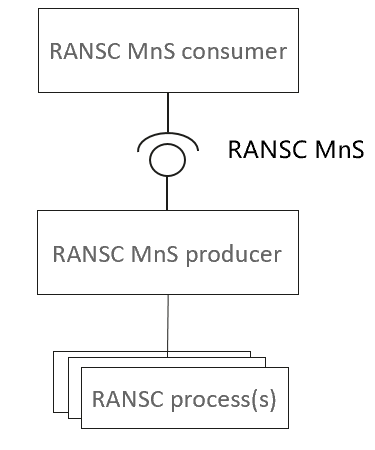 1st ChangeEnd of change